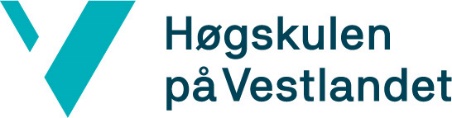 Studieprogramansvarleg sine ansvarsområde i kvalitetsarbeidet:Årlege oppgåver:Legge fram sak om oppfølgingsform på emne, rulleringsplan for anonym evaluering og ekstern sensur for studieprogramrådet.Sørgje for at det blir valt studenttillitsvalde.Følgje opp valt form for avsluttande evaluering: Kalle inn til og gjennomføre avsluttande dialogmøte med emneansvarlege/faglærarar og sørge for at det vert skrive referat, eller følgje opp emnerapport(ar) frå emneansvarleg(e).Oppfølging av studentevalueringar og kandidatundersøkingar på emne- og studieprogramnivå (t.d Studiebarometeret)Følgje opp rapportar frå ekstern sensor i tråd med rulleringsplanUtvikle og revidere emne- og studieplan i tråd med gjeldande rutineFølgje opp data og dokumentasjon, gje tilbakemelding om resultat og planlagte tiltak og gjere dette tilgjengeleg i Canvas og Public 360Periodiske evalueringar:Gjennomføre periodisk evaluering i tråd med rulleringsplan vedteken i Utdanningsutvalet og prosess-skildringFølgje opp resultat og tiltak på studieprogrammet